Si vous éprouvez des difficultés à lire ce courriel, veuillez essayer la version Web.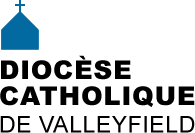 INFO HEBDO10 juin 2015                                           (Envoi programmé le mercredi)ACTUALITÉS:Déclaration des Journées sociales 20155 nouveaux membres de l'Ordre du mérite diocésain 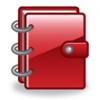 8-9-10 septembre: RETRAITE DIOCÉSAINE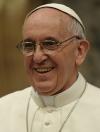 « La lumière de l’Évangile est un guide pour quiconque se met au service de la civilisation de l’amour »  2 juin 2015« Il faut construire la société à la lumière des Béatitudes, marcher vers le Royaume en compagnie des derniers »  4 juin 2015L'encyclique de François sur l'écologie publiée le 18 juin prochain.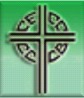 Réponses immédiates au rapport sommaire de la Commission Vérité et Réconciliation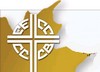 LA JOIE DE L'ÉVANGILE - produit par le Forum jésuite pour la foi sociale et la justice. Ce livre de travail pour petits groupes, pour échanger sur l'exhortation apostolique du pape François. Excellente ressource pour les paroissoes, les comités, les groupes jeunesses, les universités, écoles, syndicats, groupes, communautés, etc. ISBN: 978-0-88997-737-2. Code 184-881 Prix: 12,95$. publi@cecc.ca ou 1-800-769-1147.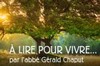  Réflexions de l'abbé Gérald Chaput:Un regard fixé sur l'essentiel: la veuve et son obolePartage ta lumière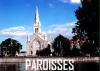 RÉGION DE VALLEYFIELD:Le Conseil Lac Saint-François des Chevaliers de Colomb de Valleyfield vous invite à une Journée Hot-Dog au Super Marché IGA Lacas, 1366 boul. Mgr-Langlois à Salaberry-de-Valleyfield les vendredi, samedi et dimanche 5, 6 et 7 juin 2015. Venez vous détendre tout en savourant un délicieux hot-dog. HEURE DE PRIÈRE tous les premiers mardis du mois de 19h à 20 au Monastère des Clarisses, 55, rue Sainte-Claire, Salaberry-de-Valleyfield. Adoration et prières pour les prêtres, diacres et pour les futures vocations.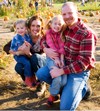 Dès le 16 juin: 19e édition des Mardis en musique - Voir article sur Infosuroît.com20 juin dès 13h: Cerf-volant signe du beau temps. Activité mensuelle pour la famille au Musée de société des Deux-Rives (MUSO)20 juin au 13 sept.: Exposition Tour du chapeau au Musée régional de Vaudreuil-Soulanges28 juin au 16 août: Le site historique Sainte-Jeanne-de-Chantal sera ouvert aux visiteurs  Les spectacles de la « Chapelle hantée » seront présentés les dimanches 28 juin, 5 et 12 juillet, 2 et 9 août à 15h ainsi que le mardi 30 juin, le mercredi 29 juillet et le jeudi 6 août en avant-midi et en après-midi. Ils seront précédés d’un atelier de danse traditionnelle animé par Pierre Chartrand. La programmation est disponible à www.fondationsjdc.org/activitesTourisme - Le Suroît, tellement famille! - Voir article d'Infosuroit.com​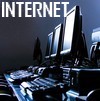 INFO PAULINES - Voir les activités terminant la saison. La saison 2015-2016 débutera le 6 août prochain par une rencontre avec Michael Lapsley, fondateur de l'Institut pour la guérison des mémoires en Afrique du Sud.Les 10 commandements pour évangéliser sur Internet - Voir sur aleteia.org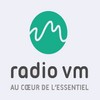 Les REDIFFUSIONS estivales débutent à Radio VM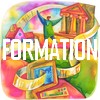 Éducation aux adultes au Centre Jean-XXIII - Inscription sans frais - Consultez Infosuroît.comPROGRAMMATION POUR ATELIERS ET INITIATIONS à la Villa des Arts de l'Ermitage à Pierrefonds. [Voir dépliant estival]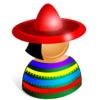 SECCIÓN EN ESPAÑOL13 de junio: Fiesta Latinoamericana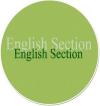 ENGLISH SECTION CALENDARSt.Patrick of the Island  Garage and Bake Sale,278 Shamrock, Pincourt J7W 3W8  June 20th  9 a.m. until 2 p.m.ENCYCLIQUE ENVIRONNEMENT - Pope FrançoisCCCB EDITIONSTHE JOY OF THE GOSPEL - A resource for discussion and reflection on the letter of Pope FrancisImmediate responses to summary report by Truth and Reconciliation CommissionHUMOURJack, age 92, and Gill, age 89, are all excited about their decision to get married. They go for a stroll to discuss the wedding, and on the way they pass a chemist shop and Jack suggests they go in. Jack addresses the man behind the counter: "Are you the owner?"  The pharmacist answers, "Yes."
Jack: "We're about to get married. Do you sell heart medication?"
Pharmacist: "Of course we do."
Jack: "How about medicine for circulation?"
Pharmacist: "All kinds"
Jack: "Medicine for rheumatism?"
Pharmacist: "Definitely."
Jack: "How about suppositories?"
Pharmacist: "Yes"
Jack: "Medicine for memory problems, arthritis, and Alzheimer's?"
Pharmacist: "Yes, a large variety. The works."
Jack: "What about vitamins, sleeping pills, antidotes for Parkinson's disease?"
Pharmacist: "Absolutely."
Jack: "Everything for heartburn and indigestion?"
Pharmacist: "We do..."
Jack: "You sell wheelchairs and walkers and canes?"
Pharmacist: "All speeds and sizes."
Jack: "Adult incontinence pants?"
Pharmacist: "Yes."
Jack: "Then we'd like to use this store for our wedding present list..."From Peter & Linda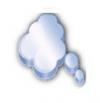 «La prière ne remplace pas l'action mais c'est une action que rien ne saurait remplacer». Dietrich BOENHOFFER. Pause spirituelle no 856 Gilles Cloutier «J'ai décidé d'être heureux parce que c'est bon pour la santé». Voltaire. Pause spirituelle no 859 Gilles Cloutier.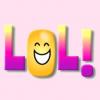  Lors d'un échange entre les deux rivaux politiques du 18e siècle, John Montagu, Comte de Sandwich, et le réformiste John Wilkes. Montagu dit à Wilkes :« Monsieur, je ne sais pas si vous mourrez sur l'échafaud ou de la syphilis. »
Réplique de Wilkes :
« Cela dépend, monsieur si j'embrasse vos principes ou votre maîtresse. »[Envoi du P. Michel Legault, m.s.a.]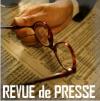 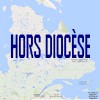 Tous droits réservés - Diocèse catholique de Valleyfield11, rue de l'église, Salaberry-de-Valleyfield, QC  J6T 1J5T 450 373.8122  - F 450 371.0000info@diocesevalleyfield.org Tous droits réservés - Diocèse catholique de Valleyfield11, rue de l'église, Salaberry-de-Valleyfield, QC  J6T 1J5T 450 373.8122  - F 450 371.0000info@diocesevalleyfield.org Faites parvenir les informations concernant vos événements à info@diocesevalleyfield.orgFaites parvenir les informations concernant vos événements à info@diocesevalleyfield.orgPour vousdésinscrire: info@diocesevalleyfield.orgPour vousdésinscrire: info@diocesevalleyfield.org